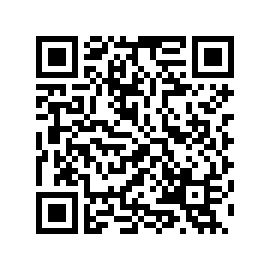 Отгружено товаров собственного производства, выполнено работ и услуг собственными силами 
в фактических ценах (без НДС и акциза) всеми организациями-производителями 
по «чистым» видам экономической деятельности в 2021 годуОтгружено товаров собственного производства, выполнено работ и услуг собственными силами 
в фактических ценах (без НДС и акциза) всеми организациями-производителями 
по «чистым» видам экономической деятельности в 2021 годуОтгружено товаров собственного производства, выполнено работ и услуг собственными силами 
в фактических ценах (без НДС и акциза) всеми организациями-производителями 
по «чистым» видам экономической деятельности в 2021 годуОтгружено товаров собственного производства, выполнено работ и услуг собственными силами 
в фактических ценах (без НДС и акциза) всеми организациями-производителями 
по «чистым» видам экономической деятельности в 2021 годуОтгружено товаров собственного производства, выполнено работ и услуг собственными силами 
в фактических ценах (без НДС и акциза) всеми организациями-производителями 
по «чистым» видам экономической деятельности в 2021 годуНаименованиеКод ОКВЭД Отгружено товаров собственного производства, выполнено работ и услуг собственными силами в фактических ценах (без НДС и акциза), тыс. рублейОтгружено товаров собственного производства, выполнено работ и услуг собственными силами в фактических ценах (без НДС и акциза), тыс. рублейТемп роста в фактических ценах
 (в % к
 прошлому году)НаименованиеКод ОКВЭД за отчетный годза прошлый год1Темп роста в фактических ценах
 (в % к
 прошлому году)Промышленность1021268704597210165847914124,8ДОБЫЧА ПОЛЕЗНЫХ ИСКОПАЕМЫХB17655560861090330811161,9Добыча угля52462645911326632217,4Добыча нефти и природного газа61555158974926481822167,9Добыча металлических руд75774016068535,9Добыча прочих полезных ископаемых898476379205674107,0Предоставление услуг в области добычи полезных ископаемых9175865277143155999122,8ОБРАБАТЫВАЮЩИЕ ПРОИЗВОДСТВАC98238930707874528237124,8Производство пищевых продуктов10586280254558375735105,0Производство напитков117802765559825460130,4Производство табачных изделий121133023566263в 170,1 р.Производство текстильных изделий13259294113041246785,3Производство одежды14478145366681806471,6Производство кожи и изделий из кожи151999851016834093118,8Обработка древесины и производство изделий из дерева и пробки, кроме мебели, производство изделий из соломки и материалов для плетения162879294823366607123,2Производство бумаги и бумажных изделий173439565131791325108,2Деятельность полиграфическая и копирование носителей информации18647299969317527369,5НаименованиеКод ОКВЭД Отгружено товаров собственного производства, выполнено работ и услуг собственными силами в фактических ценах (без НДС и акциза), тыс. рублейОтгружено товаров собственного производства, выполнено работ и услуг собственными силами в фактических ценах (без НДС и акциза), тыс. рублейТемп роста в фактических ценах
 (в % к
 прошлому году)НаименованиеКод ОКВЭД за отчетный годза прошлый годТемп роста в фактических ценах
 (в % к
 прошлому году)Производство кокса и нефтепродуктов1952239255493544737543147,4Производство химических веществ и химических продуктов20208603896189538143110,1Производство лекарственных средств и материалов, применяемых в медицинских целях21350893291193770976181,1Производство резиновых и пластмассовых изделий2216185975517349294393,3Производство прочей неметаллической минеральной продукции23132211486131532833100,5Производство металлургическое24869984439666031512130,6Производство готовых металлических изделий, кроме машин и оборудования2550913083057961760087,8Производство компьютеров, электронных и оптических изделий2634857920339216512388,9Производство электрического оборудования27137796023128191267107,5Производство машин и оборудования, не включенных в другие группировки2816303447717754733691,8Производство автотранспортных средств, прицепов и полуприцепов29189719571138515975137,0Производство прочих транспортных средств и оборудования30278280997264220505105,3Производство мебели31147973412584312557,3Производство прочих готовых изделий327680533176259680100,7Ремонт и монтаж машин и оборудования3326097168631239838883,5НаименованиеКод ОКВЭД Отгружено товаров собственного производства, выполнено работ и услуг собственными силами в фактических ценах (без НДС и акциза), тыс. рублейОтгружено товаров собственного производства, выполнено работ и услуг собственными силами в фактических ценах (без НДС и акциза), тыс. рублейТемп роста в фактических ценах
 (в % к
 прошлому году)НаименованиеКод ОКВЭД за отчетный годза прошлый годТемп роста в фактических ценах
 (в % к
 прошлому году)ОБЕСПЕЧЕНИЕ ЭЛЕКТРИЧЕСКОЙ ЭНЕРГИЕЙ, ГАЗОМ И ПАРОМ; КОНДИЦИОНИРОВАНИЕ ВОЗДУХАD86416966897149506089,0Производство, передача и распределение электроэнергии35.1583682039537753515108,5Производство и распределение газообразного топлива35.2188413296944323127,1Производство, передача и распределение пара и горячей воды; кондиционирование воздуха35.326164630036429831471,8ВОДОСНАБЖЕНИЕ; ВОДООТВЕДЕНИЕ, ОРГАНИЗАЦИЯ СБОРА И УТИЛИЗАЦИИ ОТХОДОВ, ДЕЯТЕЛЬНОСТЬ ПО ЛИКВИДАЦИИ ЗАГРЯЗНЕНИЙE233427148229493807101,7Забор, очистка и распределение воды36428394805161591183,0Сбор и обработка сточных вод374715774643136443109,3Сбор, обработка и утилизация отходов; обработка вторичного сырья38142532804134028165106,3Предоставление услуг в области ликвидации последствий загрязнений и прочих услуг, связанных с удалением отходов39897118713289125,8